French and Indian War: Causes and EffectsCauses of conflict between the French and British colonies:		1. 2. 3. WAR FROM: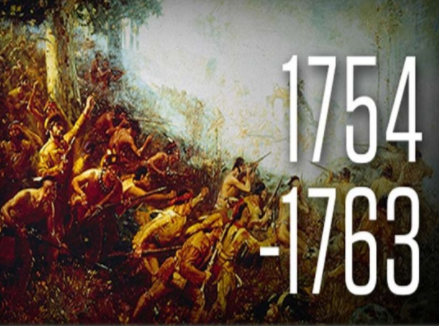 Belligerents:French and _____________ _____________ Native American tribesVSBritish, British colonists, and ______________________________ Native American tribesEffects of the F&I War         British Response